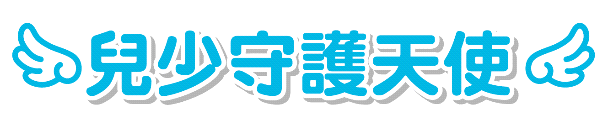 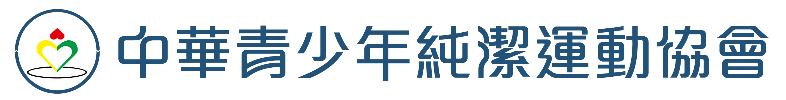 【國小性平教育、生命教育 相聲戲劇宣導】一、純潔協會 簡介：                                                                 本會成立於民國88年（立案字號：內政部台內社字第8886025號），致力於教育、文化、和平及公益的活動，提倡淨化心靈與社會，推動品格教育、生命教育、家庭教育與全人性教育。    為協助校園推動各項教育，本會特別研發出寓教於樂「相聲戲劇宣導活動」，以逗趣幽默演出吸引學生目光，將重要觀念融入當中並加上有獎徵答，使學生印象更為深刻。本會成立逾20年，校園相聲戲劇宣導場次超過8千場，約3百多萬學子受惠，效果良好深受各校師生熱烈回響！ （一）宣導主題：家暴防治、性侵害防治、生命教育自殺防治。（推出的日期請詳見下兩頁） （二）官方網站：http://www.purelove.org.tw/ （三）臉書粉絲專頁：https://www.facebook.com/pureteen （四）YouTube頻道：https://www.youtube.com/channel/UCnE-EAl-cJJZUYTHr6CYrWQ二、校服處-宣導講師群：   三、活動流程： 開場5分鐘 → 表演25分鐘 → 有獎徵答15分鐘 四、預約申請方式：   1. 請先以電話（02-2366-0664分機224、226）與本會確認可宣導的日期時段   2. 填妥第4頁的「預約回函」   3. 傳真（02-2367-5549）或是 E-mail至本會信箱school@purelove.org.tw     4. 請再次以電話確認是否收到      (本會接受申請預約之電話只有兩線，若有佔線，請耐心等候，造成不便，敬請見諒。)五、宣導主題： （一）「灰姑娘」〜家庭暴力防治 戲劇宣導 （2/17推出）  1、內容簡介：讓學生了解何謂家庭暴力並強調若不幸遭受傷害，應勇於報告求救；            最後強調「保護自己、尊重別人」觀念，自己也不該向他人施暴。  2、宣導對象：國小低年級  3、宣導重點：（有獎徵答題目）（1）在家裡發生的哪些事情算是「家庭暴力」？（2）家暴發生時，首先要保護我們身體的哪些部位？還可以打哪個專線電話來幫助我們？（3）當心情不好的時候，我們可以用什麼方式來抒發呢？  4、課程綱要：本宣導內容符合108課綱第1學習階段之項目如下  （二）「他她它」〜性侵害防治 相聲宣導 （3/9推出）  1、內容簡介：以詼諧逗趣的手法，從「妹妹不見了」的事件談起，並提及性侵害事前預防及事後處理的方法。通過有獎徵答澄清一般人對性侵害的錯誤迷思，進而強調「保護自己、尊重別人」的觀念。  2、宣導對象：國小中、高年級  3、宣導重點：（有獎徵答題目）（1）「性騷擾」、「性侵害」的定義。（2）澄清一般人對於「性騷擾」或「性侵害」的迷思。（3）當歹徒正要下手，情況非常危急時，該怎麼辦？（4）我們平時的言行舉止，如何表現出「尊重別人」？  4、課程綱要：本宣導內容符合108課綱第2至3學習階段之項目如下（三）「小紅帽」〜性侵害防治 戲劇宣導 （3/30推出）  1、內容簡介：傳達「我是身體的好主人」之觀念，說明身體有哪些隱私部位，不可讓                      任何人隨意觸碰；受到以金錢或其他物品為交換條件，也要懂得判斷及拒絕。    2、適用對象：國小低年級  3、宣導重點：（有獎徵答題目）（1）哪些人可能會對我們「性騷擾」或「性侵害」？（2）我們的身體有哪些部位不能隨意讓別人亂摸或隨意看的呢?（3）如果在路上真的遇到壞人要騷擾我們時，應該怎麼辦呢？（4）除了保護自己也要懂得尊重別人，請問要怎麼做才是尊重別人的表現呢?  4、課程綱要：本宣導內容符合108課綱第1學習階段之項目如下  （四）「青蛙變王子」〜生命教育與自殺防治 戲劇宣導 （3/9推出）  1、內容簡介：從珍愛生命的觀點出發，以童話故事融入小學生的實際生活經驗改編而成。
主角因課業壓力及家庭因素而產生自我傷害的行為；經過他人協助後，改變想法，願意勇敢面對困難。    2、適用對象：國小高年級  3、宣導重點：（有獎徵答題目）（1）改變想法，用正向的觀點看待事情（2）抒發情緒的健康正當方法有哪些？（3）社會上有哪些可運用的求助電話專線？ 4、課程綱要：本宣導內容符合108課綱第3學習階段之項目如下【國小性平教育、生命教育 相聲戲劇宣導】                   預 約 回 函（＊請先以電話確定宣導時間後，再回傳）FROM：學校名稱                       聯絡人/處室職稱                                學校地址□□□□□        縣/市        區                                                               電    話                               傳  真                                      聯絡處e-mail                                           （字母請寫印刷體，以利辨認）一、宣導日期：      年     月       日. 星期    . 時間           〜                   二、宣導對象：          年級，人數（必填）：          人，場地：                    三、宣導場次：(內政部新公布外聘講座鐘點費調至每節2,000元) 共         場。     給付方式：□現場交給講師         □轉帳至本會 臺灣銀行帳戶（轉帳時請註明校名）                     □中南東部偏鄉免費場   □獅子會贊助公益場     收據型式：□接受純潔協會所開立之收據    □以純潔名義簽領學校之收據              （此收入歸本會所有，而非講師個人收入，本會網站下載區有樣本供參考）四、校方配合：□ 校方願意協助募集發票，懇請免費宣導場次的學校踴躍推廣。                  （本會官網下載區有宣傳小單張，可供列印貼於聯絡簿，歡迎下載使用。）                □ 交通接送：外縣市之學校可至當地附近之車站接送本會2位宣導講師。五、注意事項：   1. 本會接受電話預約時間為：上午10：00～12：00及下午2：00～5：00。   2. 以電話約定宣導時間後，請盡速回傳此回函，一週內未回傳者，將開放給其他學校。   3. 本會接受申請預約之電話只有兩線，若有佔線，請耐心等候，造成不便，敬請見諒。   4. 請學校協助準備之物品：透明「寬」膠帶、剪刀各一個及長尾夾10個（固定布條用）、                            有獎徵答小獎品10份、手持式無線麥克風兩支（請務必事先測試，以免影響活動品質）。   5. 每場宣導實際所需時間約40分鐘，請提早集合學生，並盡量避免安排頒獎事宜。   6. 「宣導時間」欄位，請填寫該節課上下課之起迄時間，本會宣導人員會提前到校預備。   7. 相聲表演時，說話速度無法太慢，若現場回音過大，將影響宣導效果；本會建議盡量                              安排於室內場地，且視聽教室之效果優於學生活動中心。   8. 宣導所用之劇本版權非本會所有，故表演進行時「謝絕錄影」，敬請配合。   9. 若確定好的場次日期需要異動，請提前一星期前告知，以利安排相關行程調整。    本會收據樣本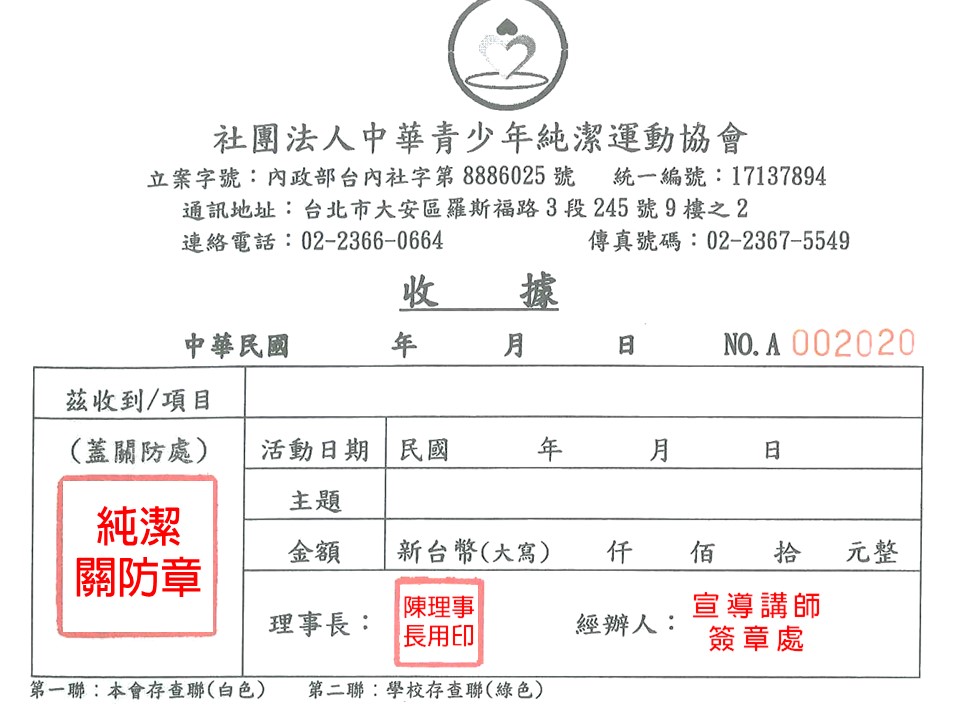 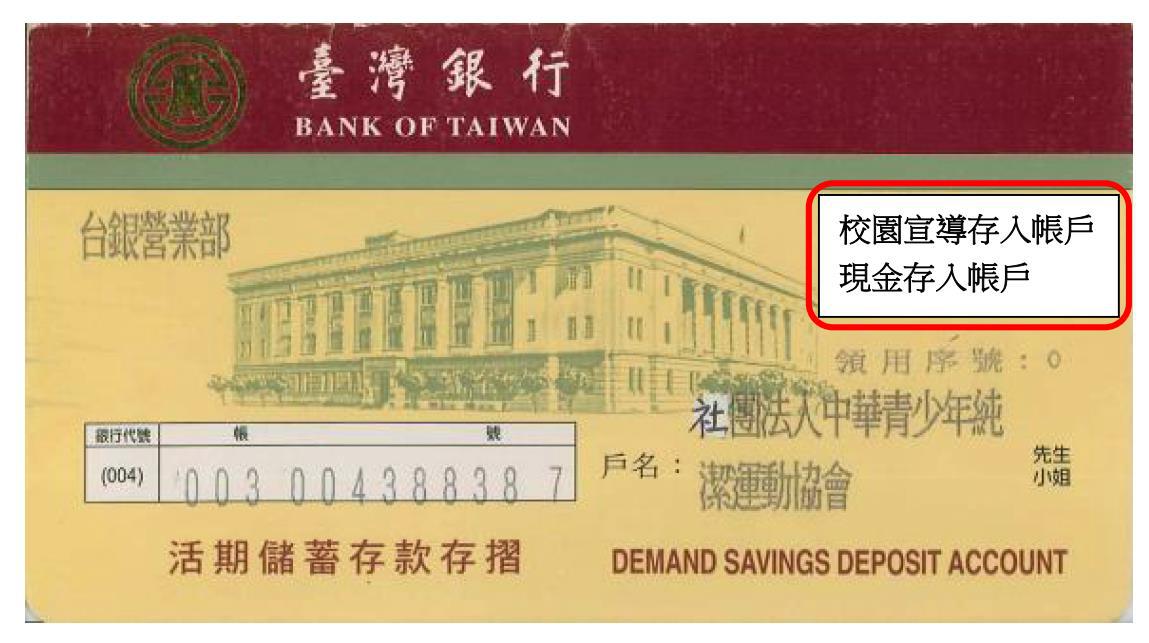 講師姓名學歷相關證照/專長經歷何建賜國立中興大學 中國文學系本會執行長，資歷17年，杏陵醫學基金會、台灣性教育學會授證「性教育師」劉威群中國文化大學 中文系文藝創作組本會高級專員，資歷13年，杏陵醫學基金會、台灣性教育學會授證「性教育師」楊寗君國立台灣戲曲學院 民俗技藝學系曾參與藝穗節演出，資歷5年全台小學戲劇相聲宣導累計近1000場吳明穎輔仁大學 兒童與家庭學系幼兒活動帶領/幼兒律動/說故事邱致遠暨南大學 諮商心理與人資發展系團體活動帶領/心理諮商/行政事務處理學習主題 身體自主權的尊重與維護，健康心理 身體自主權的尊重與維護，健康心理內涵 性E4 認識身體界限與尊重他人的身體自主權。學習內容 Db-Ⅰ-2 Fa-Ⅰ-2 身體隱私與身體界線及其危害求助方法。 與家人及朋友和諧相處的方式。學習主題 性騷擾、性侵害與性霸凌的防治，身體自主權的尊重與維護 性騷擾、性侵害與性霸凌的防治，身體自主權的尊重與維護內涵 性E5 性J4 認識性騷擾、性侵害、性霸凌的概念及其求助管道。 認識身體自主權並維護自己與尊重他人的身體自主權。學習內容 Db-Ⅲ-3 Db-Ⅱ-3 性騷擾與性侵害的自我防護。 身體自主權及其危害之防範與求助策略。學習主題 身體自主權的尊重與維護 身體自主權的尊重與維護內涵 性E4 認識身體界限與尊重他人的身體自主權。學習內容 Db-Ⅰ-2 身體隱私與身體界線及其危害求助方法。學習主題 生命教育，健康心理，健康正向態度 生命教育，健康心理，健康正向態度學習內容 Fa-Ⅲ-1 Fa-Ⅲ-4 2b-Ⅲ-1 自我悅納與潛能探索的方法。 正向態度與情緒、壓力的管理技巧。 認同健康的生活規範、態度與價值觀。相聲宣導國小3、4、5年級～他她它（性侵害防治）* 3╱9推出（請打勾）戲劇宣導□ 國小1、2年級～灰姑娘（家庭暴力防治）* 2╱17推出□ 國小1、2年級～小紅帽與大野狼（性侵害防治）* 3╱30推出□ 國小4、5、6年級～青蛙變王子（生命教育與自殺防治）* 3╱9推出